Formulaire d’inscription au CC cant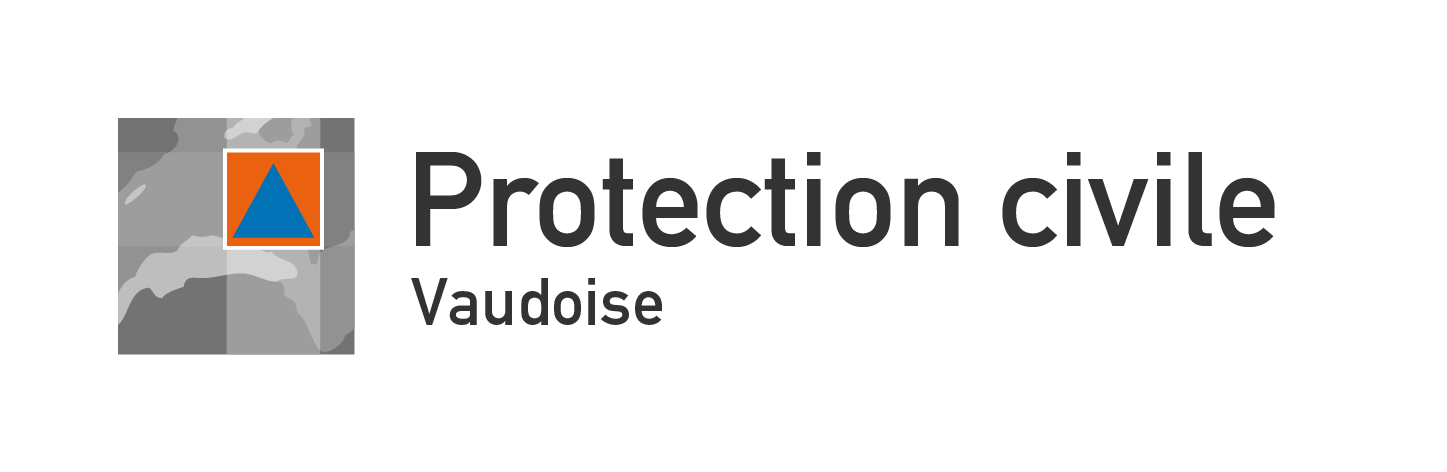 Cours de cadre cantonal vaudois1 formulaire par personneS’inscrit pour le(s) thème(s) suivant(s)Délai de retour: mi-décembre (selon o)	dès fin décembre: https://protectioncivile-vd.ch/mon-cours/listes-des-participants.html Une copie reste à l’astreint et à l‘ORPC	mot de passe: coursORPCGradeFonctionIncorporationNomPrénomN° AVSModule-  Module-  Module-  Module-  Date et signature participantDate et signature cdt ORPC